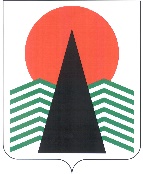 ГЛАВАНЕФТЕЮГАНСКОГО РАЙОНАпостановлениег.НефтеюганскО внесении изменений в постановление главы Нефтеюганского района 
от 10.10.2013 № 141-п «Об утверждении Порядка подготовки 
к ведению и ведения гражданской обороны в Нефтеюганском районе»В соответствие с Федеральными законами от 06.10.2003 № 131-ФЗ «Об общих принципах организации местного самоуправления в Российской Федерации»,                          от 12.02.1998 № 28-ФЗ «О гражданской обороне», постановлением Правительства Российской Федерации от 26.11.2007 № 804 «Об утверждении Положения                                     о гражданской обороне в Российской федерации», приказом Министерства Российской Федерации по делам гражданской обороны, чрезвычайным ситуациям и ликвидации последствий стихийных бедствий от 14.11.2008 № 687 «Об утверждении Положения об организации и ведении гражданской обороны в муниципальных образованиях                       и организациях», постановлением Губернатора Ханты-Мансийского автономного округа – Югры от 11.01.2009 № 1 «Об утверждении Положения об организации                           и ведении гражданской обороны в Ханты-Мансийском автономном округе – Югре»,                 в целях приведения нормативного правового акта в соответствии с постановлением Правительства Ханты-Мансийского округа – Югры от 17.03.2023 № 95-п «О внесении изменений в постановление Правительства Ханты-Мансийского автономного округа – Югры» от 07.10.2011 № 359-п «О спасательных службах гражданской обороны Ханты-Мансийского автономного округа – Югры», признании утратившим силу постановления Правительства Ханты-Мансийского автономного округа – Югры                    от 22.09.2006 № 229-п «Об утверждении Положения о проведении эвакуационных мероприятий на территории Ханты-Мансийского автономного округа – Югры                            в чрезвычайных ситуациях межмуниципального и регионального характера»,                            п о с т а н о в л я ю:Внести изменение в приложение к постановлению Главы Нефтеюганского района от 10.10.2013 № 141 п «Об утверждении Порядка подготовки к ведению                          и ведения гражданской обороны в Нефтеюганском районе», изложив абзац первый пункта 7 в следующей редакции:«7. По решению администрации Нефтеюганского района могут создаваться спасательные службы: оповещения и связи, транспортная, коммунально-техническая, энергетики и инженерная, торговли и питания, защиты сельскохозяйственных животных и растений и другие, организация и порядок деятельности которых определяются создающими их органами и организациями в соответствующих положениях о спасательных службах.».Настоящее постановление подлежит официальному опубликованию в газете «Югорское обозрение» и размещению на официальном сайте органов местного самоуправления Нефтеюганского района.Настоящее постановление вступает в силу после официального опубликования.Контроль за выполнением постановления возложить на первого заместителя главы Нефтеюганского района Кудашкина С.А.Глава района							А.А.Бочко22.05.2023№ 31-пг-нпа№ 31-пг-нпа